ZŠ A MŠ NOVÁ VES U SVĚTLÉ, okres Havlíčkův Brod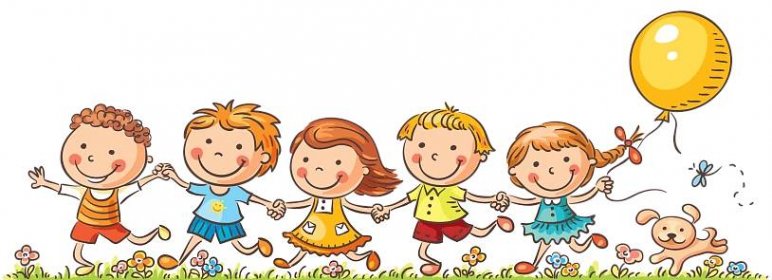 Základní škola a mateřská škola Nová Ves u Světlé Vás srdečně zve naDEN OTEVŘENÝCH DVEŘÍ28. 3. 2023MŠ – 9:00 – 11:00 HOD.ZŠ – 8:00 – 11:30 HOD.          TĚŠÍME SE NA VÁS!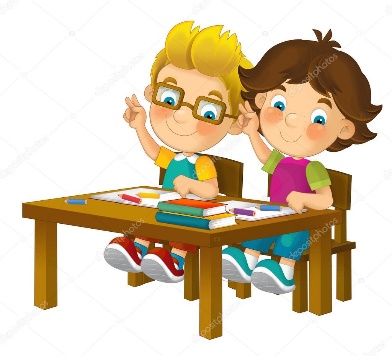 